Publicado en Madrid el 09/05/2022 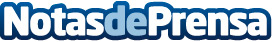 ¿Qué es el Pegasus y por qué es tan popular? El análisis de Luis Felipe Baca ArbuluUn nombre ha llenado los titulares de los informativos en los últimos días: Pegasus. ¿Qué es este software y para que se utiliza? ¿Puede estar el móvil infectado con él? El experto informático Luis Felipe Baca Arbulu cuenta todo lo que se debe saber sobre este programaDatos de contacto:Luis Felipe Baca Arbulu6310001420Nota de prensa publicada en: https://www.notasdeprensa.es/que-es-el-pegasus-y-por-que-es-tan-popular-el Categorias: Nacional Software Ciberseguridad Dispositivos móviles http://www.notasdeprensa.es